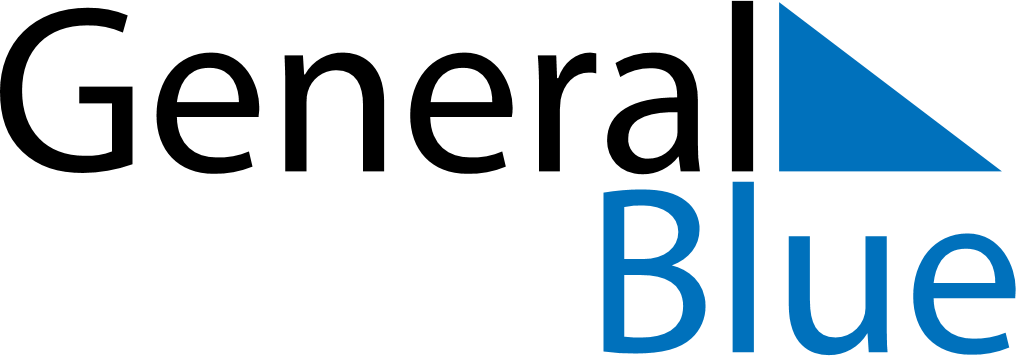 February 2024February 2024February 2024February 2024February 2024February 2024Resita, Caras-Severin County, RomaniaResita, Caras-Severin County, RomaniaResita, Caras-Severin County, RomaniaResita, Caras-Severin County, RomaniaResita, Caras-Severin County, RomaniaResita, Caras-Severin County, RomaniaSunday Monday Tuesday Wednesday Thursday Friday Saturday 1 2 3 Sunrise: 7:54 AM Sunset: 5:37 PM Daylight: 9 hours and 43 minutes. Sunrise: 7:52 AM Sunset: 5:39 PM Daylight: 9 hours and 46 minutes. Sunrise: 7:51 AM Sunset: 5:40 PM Daylight: 9 hours and 48 minutes. 4 5 6 7 8 9 10 Sunrise: 7:50 AM Sunset: 5:42 PM Daylight: 9 hours and 51 minutes. Sunrise: 7:49 AM Sunset: 5:43 PM Daylight: 9 hours and 54 minutes. Sunrise: 7:47 AM Sunset: 5:44 PM Daylight: 9 hours and 56 minutes. Sunrise: 7:46 AM Sunset: 5:46 PM Daylight: 9 hours and 59 minutes. Sunrise: 7:45 AM Sunset: 5:47 PM Daylight: 10 hours and 2 minutes. Sunrise: 7:43 AM Sunset: 5:49 PM Daylight: 10 hours and 5 minutes. Sunrise: 7:42 AM Sunset: 5:50 PM Daylight: 10 hours and 8 minutes. 11 12 13 14 15 16 17 Sunrise: 7:41 AM Sunset: 5:52 PM Daylight: 10 hours and 11 minutes. Sunrise: 7:39 AM Sunset: 5:53 PM Daylight: 10 hours and 13 minutes. Sunrise: 7:38 AM Sunset: 5:55 PM Daylight: 10 hours and 16 minutes. Sunrise: 7:36 AM Sunset: 5:56 PM Daylight: 10 hours and 19 minutes. Sunrise: 7:35 AM Sunset: 5:57 PM Daylight: 10 hours and 22 minutes. Sunrise: 7:33 AM Sunset: 5:59 PM Daylight: 10 hours and 25 minutes. Sunrise: 7:32 AM Sunset: 6:00 PM Daylight: 10 hours and 28 minutes. 18 19 20 21 22 23 24 Sunrise: 7:30 AM Sunset: 6:02 PM Daylight: 10 hours and 31 minutes. Sunrise: 7:29 AM Sunset: 6:03 PM Daylight: 10 hours and 34 minutes. Sunrise: 7:27 AM Sunset: 6:05 PM Daylight: 10 hours and 37 minutes. Sunrise: 7:25 AM Sunset: 6:06 PM Daylight: 10 hours and 40 minutes. Sunrise: 7:24 AM Sunset: 6:07 PM Daylight: 10 hours and 43 minutes. Sunrise: 7:22 AM Sunset: 6:09 PM Daylight: 10 hours and 46 minutes. Sunrise: 7:20 AM Sunset: 6:10 PM Daylight: 10 hours and 49 minutes. 25 26 27 28 29 Sunrise: 7:19 AM Sunset: 6:12 PM Daylight: 10 hours and 53 minutes. Sunrise: 7:17 AM Sunset: 6:13 PM Daylight: 10 hours and 56 minutes. Sunrise: 7:15 AM Sunset: 6:14 PM Daylight: 10 hours and 59 minutes. Sunrise: 7:13 AM Sunset: 6:16 PM Daylight: 11 hours and 2 minutes. Sunrise: 7:12 AM Sunset: 6:17 PM Daylight: 11 hours and 5 minutes. 